PHP目录下php.ini里面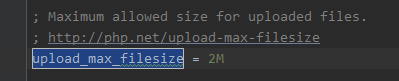 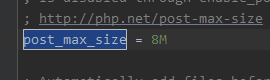 都改成 1024M然后重启Apache服务